TÍSŇOVÁ ČÍSLA150 – HASIČI, OHEŇ JENOM ZASYČÍ155 – DOKTOR JE TU HNED158 ZNÁM, POLICII ZAVOLÁM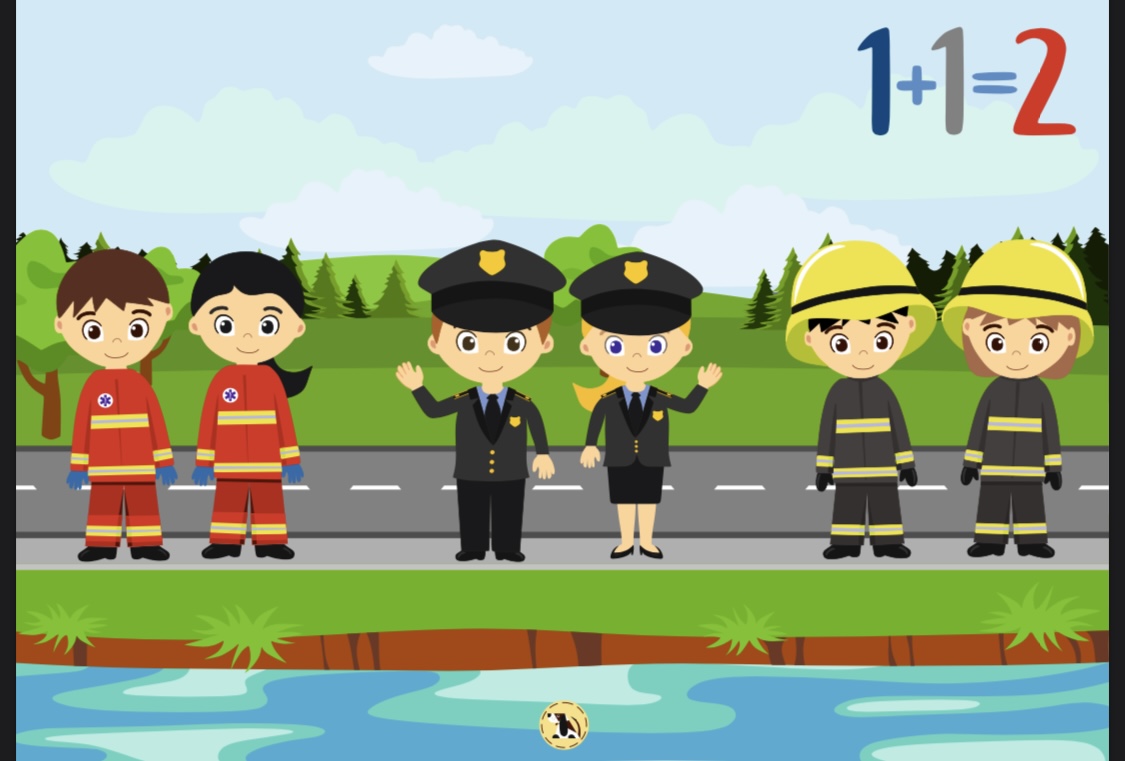 